ABDUL WALI KHAN UNIVERSITY, MARDAN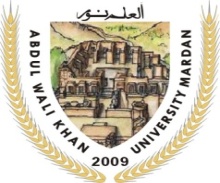 DATE SHEET FOR   B.A / B.Sc PART-I &IIAnnual Examination, 2015TIME TO START. 9.00 A.M. TO 12.00 NOON                   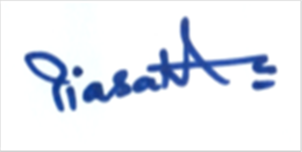  Controller of ExaminationsDate  DaySubjects      Part-I                 Part-II19/05/2015TuesdayIslamiyat (Compulsory)Ethical Behavior (for Non Muslims)20/05/2015WednesdayPakistan Study (Compulsory)21/05/2015ThursdayEnglish (Compulsory)  22/05/2015FridayComputer Sciences   A Journalism / ArchaeologyGeography    C	23/05/2015SaturdayEnglish (Compulsory)    25/05/2015MondayLaw  Botany   C / Computer Science   C 26/05/2015TuesdayChemistry  AJournalism /       Electronics      C27/05/2015WednesdayA Course of Mathematics A /Outlines of Home EconomicsInternational Relations / Chemistry   C28/05/2015ThursdayIslamic Studies  /  Zoology  A/ StatisticsElectronics  D01/06/2015MondayUr / Pa / Ar / Eng (Elec)  Computer Science   D02/06/2015TuesdayPolitical Science /    Physics    A Zoology B03/06/2015WednesdayPsychology  / HistoryA Course of Mathematics    C04/06/2015ThursdayChemistry     B Islamic Studies  / Physics    C05/06/2015 FridayEducation  A Course of Mathematics   BOutlines of Home Economics / Zoology   C06/06/2015SaturdayHealth & Physical Education / Economics / Physics   D08/06/2015MondayComputer Science BUr / Pa / Ar  / Eng (Elect) / Geography   D09/06/2015TuesdaySociologyStatistics   / Education10/06/2015Wednesday  Physics   BPolitical Science / Zoology  D11/06/2015ThursdayB Course of Mathematics   A/Geography   A  Law        12/06/2015FridayHistory / B Course of Mathematics  C13/06/2015SaturdayInternational Relations /Botany   AA Course of Mathematics   D15/06/2015MondayEconomics/    Botany  BB Course of Mathematics    D  16/06/2015TuesdayHealth & Physical Education  Electronics A/ Geography   BArchaeology     17/06/2015WednesdayB Course of Mathematics   B/ Psychology  / Botany   D18/06/2015ThursdayElectronics   BSociology  /   Chemistry   D